PBAS Proforma for Promotion under CASRevised API - PBAS Pro forma for Recruitments and Promotion under CAS as per UGC’s 4thAmendment Dated 11th July, 2016PART-A: GENERAL INFORMATION AND ACADEMIC BACKGROUND15.  Academic Qualifications (Matric till post-graduation):-16. Research Degree(s)17. Appointments held prior to joining this institution.18. Posts held after appointment at this institution:-19.   Period of teaching experience: 	P.G. Classes (in years): 	U.G. Classes (in years):   20.   Research Experience excluding years spent in M. Phil / Ph. D (in years): 21.   Fields of Specialization under the Subject / Discipline22.   Academic Staff College Orientation / Refresher Course attended:Academic Staff College: Orientation / Refresher Course attended during the year:PART B : ACADEMIC PERFORMANCE INDICATORS Based on the teacher’s self-assessment, API scores are proposed for (a) teaching related activities; domain knowledge; (b) participation in examination and evaluation; and (c) contribution to innovative teaching, new courses etc. The minimum API score required by teachers from this category is different for different levels of promotion. The self- assessment score should be based on objectively verifiable records. It shall be finalized by the screening cum evaluation / selection committee. Universities may detail the activities, in case institutional specificities require, adjust the weightages without changing the minimum total API scores required under this category. CATEGORY I: TEACHING, LEARNING AND EVALUATION RELATED ACTIVITIES a. Direct teaching: Maximum Score 70, for Assistant Professor, Maximum Score 60 for Associate Professor & Professor. 2013-14a. i. Classroom teaching lectures, seminar (As per allocation) * Lecture (L), Seminar (S) 2014-15a. i. Classroom teaching lectures, seminar (As per allocation) * Lecture (L), Seminar (S) 2015 - 16a. i. Classroom teaching lectures, seminar (As per allocation) * Lecture (L), Seminar (S)                                                                              2016-17a. i. Classroom teaching lectures, seminar (As per allocation) * Lecture (L), Seminar (S) 2017-18a. i. Classroom teaching lectures, seminar (As per allocation) * Lecture (L), Seminar (S) 						2018-19a. i. Classroom teaching lectures, seminar (As per allocation) * Lecture (L), Seminar (S) 						2013-14	a. ii. Classroom teaching (including lectures, seminar) in excess of UGC norms (as per allocation) 						2014-15a. ii. Classroom teaching (including lectures, seminar) in excess of UGC norms (as per allocation) 						2015-16a. ii. Classroom teaching (including lectures, seminar) in excess of UGC norms (as per allocation) 					2016-17a. ii. Classroom teaching (including lectures, seminar) in excess of UGC norms (as per allocation) 					2017-18a. ii. Classroom teaching (including lectures, seminar) in excess of UGC norms (as per allocation) 						2018-19a. ii. Classroom teaching (including lectures, seminar) in excess of UGC norms (as per allocation) 2013-14iii. Tutorials and Practical’s, Field work, Project Supervision (Actual as per student attendance register) 2014-15a. iii. Tutorials and Practical’s, Field work, Project Supervision (Actual as per student attendance register) 2015-16a. iii. Tutorials and Practical’s, Field work, Project Supervision (Actual as per student attendance register) 2016-17a. iii. Tutorials and Practical’s, Field work, Project Supervision (Actual as per student attendance register) 2017-18a.  iii. Tutorials and Practicals, Field work, Project Supervision (Actual as per student attendance register) 2018-19a. iii. Tutorials and Practicals, Field work, Project Supervision (Actual as per student attendance register) Total of  a.  Direct Teaching (Max. Score 70/60) Actual Score:Examination duties - Maximum Score 20, for Assistant Professor& Associate Professor, Maximum Score 10 for Professor.  Innovative Teaching - Maximum Score 10 for Assistant Professor, Maximum Score 15 for Associate Professor, Maximum Score 20 for Professor.2013-20142014-20152015-20162016-20172017-20182018-2019Note : * Assistant Professor Stage 1 to 2 = 80, Stage 2 to 3 = 80,  Assistant Professor to Associate Professor Stage 3 to 4 = 75,  Associate Professor to Professor Stage 4 to 5 = 70  Professor Stage 5 to 6 = 70 Direct Teaching 16/14/14 hours per week include the Lectures/Tutorials/Practicals /Project Supervision/Field Work.   University may prescribe minimum cut-off, say 75%, below which no scores may be assigned in these sub-categories. In consonance with established academic and teaching traditions, and with a view to reinforcing a student-centric and caring approach the teachers are encouraged to work with students, beyond the structure of classroom teaching. Indicatively, this could entail mentoring, guiding and counseling students. In particular teachers would be the best placed to identify and address the needs of students who may be differently abled, or require assistance to improve their academic performance, or to overcome a disadvantage. There are no prescribed hours for such efforts, measured either in weeks or months, or in the context and calculation of the API scores, these are nevertheless important and significant activities that could be carried out by teachers.  Student Feedback is an integral part of the institutional and academic development of higher educational institutions and in fostering quality.  Student feedback and teacher response plays a catalytic role towards improvement in teaching-learning and institutional development.  Feedback from students on teaching, delivery, methodology and pedagogy is pivotal with a view to enhancing clarity of concepts, subject understanding and developing and deepening an interest in the academic discipline.  Universities and Colleges should encourage teachers to assist students in providing constructive feedback on teaching-learning in order to enhance quality education and in responding to the feedback. CATEGORY II - CO- CURRICULAR, EXTENSION, PROFESSIONAL DEVELOPMENT RELATED ACTIVITIES (Year wise) Stage 1 to 2 = 50,  Stage 2 to 3 = 50,  Stage 3 to 4 = 50, Stage 4 to 5 = 50, Stage 5 to 6 = 100 Teachers may score the balance of points from either Category II or Category III to achieve the minimum score required under Category II + III. CATEGORY: III. RESEARCH, PUBLICATIONS AND ACADEMIC CONTRIBUTIONSResearch Publications in Papers in Journals:Books Published as single author or as editor: Nil C) RESEARCH PROJECTS: (i) Sponsored Projects:(ii) Consultancy Projects: Nil(iii) Projects Outcome/Outputs: Nil    (D) RESEARCH GUIDANCE: NilIII E-i) Awards / Fellowships/Invited lectures delivered / papers presented in conferences / seminars (ii) Invited lectures/ Papers presented in Conferences, Seminars, Workshops, Symposia III (F) Development of e-delivery process/Material.: NilTotal of III Assessment period =(Minimum API score required: 50) IV. 	SUMMARY OF API SCORES FOR ASSESSMENT PERIOD		A.Y. : Assessment YearPART C: OTHER RELEVANT INFORMATIONPlease give details of any other credential, significant contributions, awards received etc.   not mentioned earlier.LIST OF ENCLOSURES: (Please attach, copies of certificates, sanction orders, papers etc. wherever necessary)Ph. D. Degree CertificateNET CertificateM. Sc. Mark List & Degree CertificateB. Sc. Mark List & Degree CertificateH. S.C.  CertificateS. S. C.  CertificateAppointment LetterApproval LetterCertificate of Orientation CourseCertificates of Refresher CourseCertificate of Examination DutiesCertificates of Participated  and paper presented  in Seminars, Conferences and WorkshopsCopies of Published Research PapersI certify that the information provided is correct as per records available with the university and / or documents enclosed along with the duly filled PBAS proforma.Signature of HOD						Signature of the faculty with								Designation, Place & Date 	Co-coordinator, IQAC						      Signature of Principal        			                      College Seal	      	  	N.B: The individual PBAS proforma duly filled along with all enclosures, submitted for CAS promotions will be duly verified by the university/college as necessary and placed before the Screening cum Evaluation Committee or Selection Committee for assessment / verification.					1Name (in block letters)2Father’s / Mother’s / Husband’s Name3Department4Current Designation and Grade Pay5Date of Last Promotion6Which position and Grade Pay are you as applicant under CAS7Date of Eligibility for promotion8Date and Place of Birth9Sex10Marital Status11Nationality12Indicate whether belongs to SC/ST/OBC/Open category13Address for correspondence (with PIN code)14Permanent Address (with PIN code)Telephone Number (s)e-mail idExaminationsName of Board/UniversityYear of PassingPercentage of marks ObtainedClass/GradeSubjectsDegreesTitleDate of AwardUniversityDesignationName of EmployerDate of JoiningDate of JoiningSalary with GradeReason of leavingDesignationName of EmployerJoiningleavingSalary with GradeReason of leavingDesignationDepartmentDate of Actual JoiningDate of Actual Joining GradeDesignationDepartmentFromTo GradeSr. No.Name of the Course/Summer/Winter SchoolPlaceDurationSponsoring Agency12Sr. No. Course/ Paper Level Mode of Teaching* No. of periods / Hours allotted  No. of periods / Hours allotted  No. of periods / Hours engaged per annum Actual Score (Actual hours spent per academic year  7.5/ 7.75/7.75) Sr. No. Course/ Paper Level Mode of Teaching* Per Week Per annum No. of periods / Hours engaged per annum Actual Score (Actual hours spent per academic year  7.5/ 7.75/7.75)  12 3Sr. No. Course/ Paper Level Mode of Teaching* No. of periods / Hours allotted  No. of periods / Hours allotted  No. of periods / Hours engaged per annum Actual Score (Actual hours spent per academic year  7.5/ 7.75/7.75) Sr. No. Course/ Paper Level Mode of Teaching* Per Week Per annum No. of periods / Hours engaged per annum Actual Score (Actual hours spent per academic year  7.5/ 7.75/7.75)  34Sr. No. Course/ Paper Level Mode of Teaching* No. of periods / Hours allotted  No. of periods / Hours allotted  No. of periods / Hours engaged per annum Actual Score (Actual hours spent per academic year  7.5/ 7.75/7.75) Sr. No. Course/ Paper Level Mode of Teaching* Per Week Per annum No. of periods / Hours engaged per annum Actual Score (Actual hours spent per academic year  7.5/ 7.75/7.75)  1 2Sr. No. Course/ Paper Level Mode of Teaching* No. of periods / Hours allotted  No. of periods / Hours allotted  No. of periods / Hours engaged per annum Actual Score (Actual hours spent per academic year  7.5/ 7.75/7.75) Sr. No. Course/ Paper Level Mode of Teaching* Per Week Per annum No. of periods / Hours engaged per annum Actual Score (Actual hours spent per academic year  7.5/ 7.75/7.75)  1 2Sr. No. Course/ Paper Level Mode of Teaching* No. of periods / Hours allotted  No. of periods / Hours allotted  No. of periods / Hours engaged per annum Actual Score (Actual hours spent per academic year  7.5/ 7.75/7.75) Sr. No. Course/ Paper Level Mode of Teaching* Per Week Per annum No. of periods / Hours engaged per annum Actual Score (Actual hours spent per academic year  7.5/ 7.75/7.75)  1 2 3Sr. No. Course/ Paper Level Mode of Teaching* No. of periods / Hours allotted  No. of periods / Hours allotted  No. of periods / Hours engaged per annum Actual Score (Actual hours spent per academic year  7.5/ 7.75/7.75) Sr. No. Course/ Paper Level Mode of Teaching* Per Week Per annum No. of periods / Hours engaged per annum Actual Score (Actual hours spent per academic year  7.5/ 7.75/7.75)  1 2Sr. No. Course / Paper Level Mode Teaching* of Hours/ Periods per academic year engaged  Actual Score (Actual  hours spent per academic year  7.5/ 7.75/7.75) Sr. No. Course / Paper Level Mode Teaching* of Hours/ Periods per academic year engaged  Actual Score (Actual  hours spent per academic year  7.5/ 7.75/7.75) Sr. No. Course / Paper Level Mode Teaching* of Hours/ Periods per academic year engaged  Actual Score (Actual  hours spent per academic year  7.5/ 7.75/7.75) ---------------------------------------------------------------------------Sr. No. Course / Paper Level Mode Teaching* of Hours/ Periods per academic year engaged  Actual Score (Actual  hours spent per academic year  7.5/ 7.75/7.75) Sr. No. Course / Paper Level Mode Teaching* of Hours/ Periods per academic year engaged  Actual Score (Actual  hours spent per academic year  7.5/ 7.75/7.75) Sr. No. Course / Paper Level Mode Teaching* of Hours/ Periods per academic year engaged  Actual Score (Actual  hours spent per academic year  7.5/ 7.75/7.75) Sr. No. Course / Paper Tutorials/ Field 	work/ supervision Practical/ Project Hours/ Periods  per academic yearengaged  Actual Score (Actual hours  spent per academic year  7.5/ 7.75/7.75)  12Sr. No. Course / Paper Tutorials/ Field 	work/ supervision Practical/ Project Hours/ Periods  per academic yearengaged  Actual Score (Actual hours  spent per academic year  7.5/ 7.75/7.75)  1 2Sr. No. Course / Paper Tutorials/ Field 	work/ supervision Practical/ Project Hours/ Periods  per academic yearengaged  Actual Score (Actual hours  spent per academic year  7.5/ 7.75/7.75)  1 2Sr. No. Course / Paper Tutorials/ Field 	work/ supervision Practical/ Project Hours/ Periods  per academic yearengaged  Actual Score (Actual hours  spent per academic year  7.5/ 7.75/7.75)  1 2Sr. No. Course / Paper Tutorials/ Field 	work/ supervision Practical/ Project Hours/ Periods  per academic yearengaged  Actual Score (Actual hours  spent per academic year  7.5/ 7.75/7.75)  1 2Sr. No. Course / Paper Tutorials/ Field 	work/ supervision Practical/ Project Hours/ Periods  per academic yearengaged  Actual Score (Actual hours  spent per academic year  7.5/ 7.75/7.75)  1 2Yeara.i.a.ii.a.iiiTotal2013-142014-152015-162016-172017-182018-19Sr. No. Type of Duties Dates from – to Actual spent  HoursActual hours spent per      academic year    ScoreQuestion paper settingC-at CollegeU- at SPPU  Question paper settingC-at CollegeU- at SPPU  Question paper settingC-at CollegeU- at SPPU  Question paper settingC-at CollegeU- at SPPU  Question paper settingC-at CollegeU- at SPPU  Question paper settingC-at CollegeU- at SPPU  Invigilation/supervision Invigilation/supervision Invigilation/supervision Invigilation/supervision Invigilation/supervision Invigilation/supervision Internal assessment Internal assessment Internal assessment Internal assessment Internal assessment Internal assessment External assessment External assessment External assessment External assessment External assessment External assessment Total163Total Actual Score (Max. Score:20)Sr. No.Short DescriptionActual hours spentSelf Appraisal Score (Actual hrs/10)VerifiedAPI Score1Use of interactive teaching method Viz. Discussion and solving of question paper after each topic taught2Mentoring to the students for Competitive Examination 3Use of LCD projector (Power point presentation )                               Total Score (Max. Score : 10)Sr. No.Short DescriptionActual hours spentSelf Appraisal Score (Actual hrs/10)VerifiedAPI Score1Use of interactive teaching method Viz. Discussion and solving of question paper after each topic taught2Guidance to the students for Competitive Examination 3Use of LCD projector (Power point presentation)Organized Students Seminar and Guidance Talk                               Total Score (Max. Score : 10)Sr. No.Short DescriptionActual hours spentSelf Appraisal Score (Actual hrs/10)VerifiedAPI Score1Use of interactive teaching method Viz. Discussion and solving of question paper after each topic taught2Guidance to the students for Competitive Examination 3Use of LCD projector (Power point presentation )4Organized Students Seminar and Guidance Talk                               Total Score (Max. Score : 10)Sr. No.Short DescriptionActual hours spentSelf Appraisal Score (Actual hrs/10)VerifiedAPI Score1Use of interactive teaching method Viz. Discussion and solving of question paper after each topic taught2Guidance to the students for Competitive Examination 3Use of LCD projector (Power point presentation)4Organised Students Seminar and Guidance Talk                               Total Score (Max. Score : 10)Sr. No.Short DescriptionActual hours spentSelf Appraisal Score (Actual hrs/10)VerifiedAPI Score1Use of interactive teaching method Viz. Discussion and solving of question paper after each topic taught2Guidance to the students for Competitive Examination 3Use of LCD projector (Power point presentation )4Organised Students Seminar and Guidance Talk                               Total Score (Max. Score : 10)Sr. No.Short DescriptionActual hours spentSelf Appraisal Score (Actual hrs/10)VerifiedAPI Score1Use of interactive teaching method Viz. Discussion and solving of question paper after each topic taught2Guidance to the students for Competitive Examination 3Use of LCD projector (Power point presentation )4Organised Students Seminar and Guidance Talk                               Total Score (Max. Score : 10)Sr. No. Nature of Activity Years HoursActual Score (Actual hours spent per academic year  10)Learning Methodologies  Use of innovative methodologies for teaching  Use of ICT  Updating of subject content  Course improvement  Preparation of study material 2013-14Learning Methodologies  Use of innovative methodologies for teaching  Use of ICT  Updating of subject content  Course improvement  Preparation of study material 2014-15Learning Methodologies  Use of innovative methodologies for teaching  Use of ICT  Updating of subject content  Course improvement  Preparation of study material 2015-16Learning Methodologies  Use of innovative methodologies for teaching  Use of ICT  Updating of subject content  Course improvement  Preparation of study material 2016-17Learning Methodologies  Use of innovative methodologies for teaching  Use of ICT  Updating of subject content  Course improvement  Preparation of study material 2017-18Learning Methodologies  Use of innovative methodologies for teaching  Use of ICT  Updating of subject content  Course improvement  Preparation of study material 2018-19Sub-total (max score 10) 10/15/20 Total of Category- I (Max score:100) 100/95/90a+b+c Actual ScoreTotal of Category- I (Max score:100) 2013-14Total of Category- I (Max score:100) 2014-15Total of Category- I (Max score:100) 2015-16Total of Category- I (Max score:100) 2016-17Total of Category- I (Max score:100) 2017-18Total of Category- I (Max score:100) 2018-19Minimum API score required for Category I * (80/75/70)Category     II Nature of Activity A.Year Actual score Actual hours spent per academic year  10Verified API Score Page No. a Student related co-curricular, extension and field based activities.  i. Discipline related co- curricular activities organized Conducted remedial classes 3 Days* 2 Hrs=6 Hrs.Organized guest lecture 1 Days* 3 Hrs=04 Hrs Member of Discipline committee, scholars dayDays* 5 Hrs=10 Hrs.ii. Other co-curricular activities iii. Extension and dissemination activities  2013-14a Student related co-curricular, extension and field based activities.  i. Discipline related co- curricular activities organized Conducted remedial classes 3 Days* 2 Hrs=6 Hrs.Organized guest lecture 1 Days* 3 Hrs=04 Hrs Member of Discipline committee, scholars dayDays* 5 Hrs=10 Hrs.ii. Other co-curricular activities iii. Extension and dissemination activities  2014-15a Student related co-curricular, extension and field based activities.  i. Discipline related co- curricular activities organized Conducted remedial classes 3 Days* 2 Hrs=6 Hrs.Organized guest lecture 1 Days* 3 Hrs=04 Hrs Member of Discipline committee, scholars dayDays* 5 Hrs=10 Hrs.ii. Other co-curricular activities iii. Extension and dissemination activities  2015-16a Student related co-curricular, extension and field based activities.  i. Discipline related co- curricular activities organized Conducted remedial classes 3 Days* 2 Hrs=6 Hrs.Organized guest lecture 1 Days* 3 Hrs=04 Hrs Member of Discipline committee, scholars dayDays* 5 Hrs=10 Hrs.ii. Other co-curricular activities iii. Extension and dissemination activities  2016-17a Student related co-curricular, extension and field based activities.  i. Discipline related co- curricular activities organized Conducted remedial classes 3 Days* 2 Hrs=6 Hrs.Organized guest lecture 1 Days* 3 Hrs=04 Hrs Member of Discipline committee, scholars dayDays* 5 Hrs=10 Hrs.ii. Other co-curricular activities iii. Extension and dissemination activities  2017-18a Student related co-curricular, extension and field based activities.  i. Discipline related co- curricular activities organized Conducted remedial classes 3 Days* 2 Hrs=6 Hrs.Organized guest lecture 1 Days* 3 Hrs=04 Hrs Member of Discipline committee, scholars dayDays* 5 Hrs=10 Hrs.ii. Other co-curricular activities iii. Extension and dissemination activities  2018-19a Student related co-curricular, extension and field based activities.  i. Discipline related co- curricular activities organized Conducted remedial classes 3 Days* 2 Hrs=6 Hrs.Organized guest lecture 1 Days* 3 Hrs=04 Hrs Member of Discipline committee, scholars dayDays* 5 Hrs=10 Hrs.ii. Other co-curricular activities iii. Extension and dissemination activities  Totala Student related co-curricular, extension and field based activities.  i. Discipline related co- curricular activities organized Conducted remedial classes 3 Days* 2 Hrs=6 Hrs.Organized guest lecture 1 Days* 3 Hrs=04 Hrs Member of Discipline committee, scholars dayDays* 5 Hrs=10 Hrs.ii. Other co-curricular activities iii. Extension and dissemination activities  i+ii+iia Student related co-curricular, extension and field based activities.  i. Discipline related co- curricular activities organized Conducted remedial classes 3 Days* 2 Hrs=6 Hrs.Organized guest lecture 1 Days* 3 Hrs=04 Hrs Member of Discipline committee, scholars dayDays* 5 Hrs=10 Hrs.ii. Other co-curricular activities iii. Extension and dissemination activities  bContribution 	to corporate life and management 	of the 	department 	and institution through participation in academic and administrative committees and responsibilities.Administrative responsibility Participation in Board of Studies, Academic and Administrative Committees.:.	Maximum  API Score: 152013-14bContribution 	to corporate life and management 	of the 	department 	and institution through participation in academic and administrative committees and responsibilities.Administrative responsibility Participation in Board of Studies, Academic and Administrative Committees.:.	Maximum  API Score: 152014-15bContribution 	to corporate life and management 	of the 	department 	and institution through participation in academic and administrative committees and responsibilities.Administrative responsibility Participation in Board of Studies, Academic and Administrative Committees.:.	Maximum  API Score: 152015-16bContribution 	to corporate life and management 	of the 	department 	and institution through participation in academic and administrative committees and responsibilities.Administrative responsibility Participation in Board of Studies, Academic and Administrative Committees.:.	Maximum  API Score: 152016-17bContribution 	to corporate life and management 	of the 	department 	and institution through participation in academic and administrative committees and responsibilities.Administrative responsibility Participation in Board of Studies, Academic and Administrative Committees.:.	Maximum  API Score: 152017-18bContribution 	to corporate life and management 	of the 	department 	and institution through participation in academic and administrative committees and responsibilities.Administrative responsibility Participation in Board of Studies, Academic and Administrative Committees.:.	Maximum  API Score: 152018-19bContribution 	to corporate life and management 	of the 	department 	and institution through participation in academic and administrative committees and responsibilities.Administrative responsibility Participation in Board of Studies, Academic and Administrative Committees.:.	Maximum  API Score: 15Total:12-18bContribution 	to corporate life and management 	of the 	department 	and institution through participation in academic and administrative committees and responsibilities.Administrative responsibility Participation in Board of Studies, Academic and Administrative Committees.:.	Maximum  API Score: 15i+ii15/yC Professional Development activities  participation in seminars, conferences,  short term training courses, industrial experience,  talks,  lectures in refresher / faculty development courses,  dissemination and general articles and any other contribution Maximum  API Score: 152013-14C Professional Development activities  participation in seminars, conferences,  short term training courses, industrial experience,  talks,  lectures in refresher / faculty development courses,  dissemination and general articles and any other contribution Maximum  API Score: 152014-15C Professional Development activities  participation in seminars, conferences,  short term training courses, industrial experience,  talks,  lectures in refresher / faculty development courses,  dissemination and general articles and any other contribution Maximum  API Score: 152015-16C Professional Development activities  participation in seminars, conferences,  short term training courses, industrial experience,  talks,  lectures in refresher / faculty development courses,  dissemination and general articles and any other contribution Maximum  API Score: 152016-17C Professional Development activities  participation in seminars, conferences,  short term training courses, industrial experience,  talks,  lectures in refresher / faculty development courses,  dissemination and general articles and any other contribution Maximum  API Score: 152017-18C Professional Development activities  participation in seminars, conferences,  short term training courses, industrial experience,  talks,  lectures in refresher / faculty development courses,  dissemination and general articles and any other contribution Maximum  API Score: 152018-19C Professional Development activities  participation in seminars, conferences,  short term training courses, industrial experience,  talks,  lectures in refresher / faculty development courses,  dissemination and general articles and any other contribution Maximum  API Score: 15Total:13-19Total of Category II (Max score 45/y)  2013-14Total of Category II (Max score 45/y)  2014-152014-152015-162015-162016-172016-172017-182018-19TotalTotalMinimum API score required for Category II (for Assessment period) *50/50/50 /50/100 SrNTitle with page Nos.Journal ISSN/ISBN No.Whether peer reviewed. Impact Factor, if anyNo. of co-authorsWhether you are the main author Self-Appraisal ScoreVerified API Score1111122222TotalSr. No.TitleAgency PeriodGrant /Amount Mobilized (Rs. Lakh)API Score allotted	Self-Appraisal ScoreVerified API ScoreSr.NoAward /fellowship International Award/Fellowship from Govt./ReputedOrganizationAPI Score allotted		Self-Appraisal ScoreVerified API ScoreSr. No.Title of the paper presented/Title of Invited TalkTitle of Conference / SeminarOrganized byWhether International /National/State/Regional/College or University levelAPI ScoreTotal Category CriteriaA.Y.I2013-14A.Y.II2014-15A. Y.III2015-16A.Y.IV2016-17A.Y. V2017-18A.Y. VI2018-19TotalAverageITeaching, Learning and Evaluation related activities (80/80/75/70)IICo-curricular, Extension, Professional development etc.(50/50/50/50)IIIResearch and Academic ContributionII + IIIMinimum total API Score under categories II and III (90/120/150/180)Sr. No.Details (Mention Year, value etc. where relevant)NIL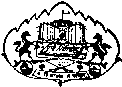 